SUNY Korea Work-Study Program
Student Application: ISF Korean Class under SSC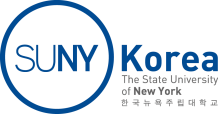 Student’s InformationStudent’s InformationStudent’s InformationStudent’s InformationStudent IDApplying SemesterFirst NameLast NameEntry YearEntry SemesterMajorScholarship AwardeePhone NumberCumulative GPAE-mailJob Qualification DetailsJob Qualification DetailsJob Qualification DetailsJob Qualification DetailsLanguage ProficiencyLanguage ProficiencyLanguage ProficiencyLanguage ProficiencyEnglishKoreanOther LanguageAny Working Experience on CampusAny Working Experience on CampusAny Working Experience on CampusAny Working Experience on CampusPersonal Statement (Max. 400 words)Personal Statement (Max. 400 words)Personal Statement (Max. 400 words)Personal Statement (Max. 400 words)